.#48 count introS1:  Cross point hold, behind point hold, step turn 1/2 L back, back sweepS2:  Back sweep, behind side cross, step/sway, step/sway****  Wall 5 starts 6:00 and restarts here facing 12:00S3:  Turn 1/4 L waltz basic, back turn 1/2 L step, step kick, back hook****  Wall 4 and Wall 9 both start at 9:00 and both restart here facing 6:00S4:  Step sweep, cross turn 1/4 R turn 1/4 R, step touch hold, coaster step#3 Restarts:Wall 4 - starts 9:00.....dance 36 counts and restart facing 6:00Wall 5 - starts 6:00.....dance 24 counts and restart facing 12:00Wall 9 - starts 9:00.....dance 36 counts and restart facing 6:00Already Gone Waltz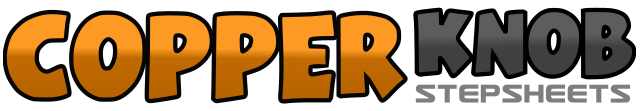 .......Count:48Wall:4Level:Improver Viennese Waltz.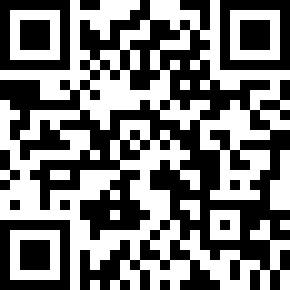 Choreographer:Judy Rodgers (USA) - August 2018Judy Rodgers (USA) - August 2018Judy Rodgers (USA) - August 2018Judy Rodgers (USA) - August 2018Judy Rodgers (USA) - August 2018.Music:Already Gone by Mitchell Lee  Already Gone by Mitchell Lee  Already Gone by Mitchell Lee  Already Gone by Mitchell Lee  Already Gone by Mitchell Lee  ........1-3Cross L over R, point R to right side, hold,4-6Step R behind L, point L to left side, hold7-9Step L fwd, turn 1/2 left step R back, step L back 6:0010-12Step R back, sweep L from front to back over 2 counts1-3Step L back, sweep R from front to back over 2 counts4-6Step R behind L, step L to left side, cross R over L7-9Step/sway L to left side over 3 counts10-12Step/sway R to right side over 3 counts1-3Turn 1/4 left step L fwd, step R beside L, step L beside R   3:004-6Step R back, turn 1/2 left step L fwd, step R fwd     9:007-9Step L fwd, kick R fwd over 2 counts10-12Step R back, hook L over R over 2 counts1-3Step L fwd, sweep R over L for 2 counts4-6Cross R over L, turn 1/4 right step L back, turn 1/4 right step R to right side     3:007-9Step L fwd, touch R beside L, hold10-12Step R back, step L beside R, step R fwd